2020年6月吉日兵庫県農業法人協会　会員・賛助会員各位拝啓　時下ますますご清祥のことと存じます。日頃より格別のご愛顧を賜りまして、厚く御礼申し上げます。弊社は農家様の発展と生産活動の継続を日々サポートするべく、ハウスから栽培までトータルでご提案をしています。この度、従来のハウス強度に加え、明るさに拘った新型ハウスと、停電や水災から作物を守る防災対策商品を発売いたします。そこで、農業関係者の皆様により多く周知して頂くためＷＥＢ配信説明会を開催します。昨今新型コロナウイルスにより、農業業界にも多大な影響がでております。そんな中、室内でも新商品について知識が得られるように、様々なご提案をいたします。　　　　　　　　　　　　　　　　　　　記●日時　　　　2020年6月11日（木）より閲覧可能*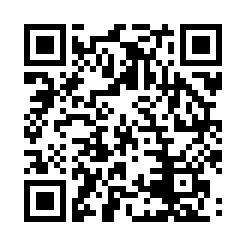 *ＷＥＢセミナーではないのでどなたでもご覧になれますＵＲＬ：https://www.youtube.com/channel/UCs0vcHUZYeb7lYoVMFPuRmw/